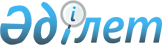 О внесении изменений в постановление Правительства Республики Казахстан от 11 марта 2008 года № 230
					
			Утративший силу
			
			
		
					Постановление Правительства Республики Казахстан от 25 января 2010 года № 21. Утратило силу постановлением Правительства Республики Казахстан от 30 января 2017 года № 29
      Сноска. Утратило силу постановлением Правительства РК от 30.01.2017 № 29 (вводится в действие со дня его первого официального опубликования).
      Правительство Республики Казахстан ПОСТАНОВЛЯЕТ:
      1. Внести в постановление Правительства Республики Казахстан от 11 марта 2008 года № 230 "Об утверждении Технического регламента "Требования к безопасности молока и молочной продукции" (САПП Республики Казахстан, 2008 г., № 14, ст. 124) следующие изменения:
      в Техническом регламенте "Требования к безопасности молока и молочной продукции", утвержденном указанным постановлением:
      в подпункте 41) пункта 5 цифры "34" заменить цифрами "32";
      абзац седьмой пункта 55 изложить в следующей редакции:
      "На этикетках упаковок (тары) после слова "молоко" указывается вид сельскохозяйственных животных (за исключением коровьего), от которых получено молоко. В случае, если молочный продукт произведен из концентрированного или сгущенного молока, либо сухого цельного молока или сухого обезжиренного молока, на лицевой стороне упаковки указываются соответственно слова: "восстановленное из концентрированного молока", "восстановленное из сгущенного молока", "восстановленное из сухого цельного молока" и "восстановленное из сухого обезжиренного молока". При этом наименование продукта и указанные надписи должны быть выполнены шрифтом одного размера.";
      раздел 12 исключить;
      пункт 59 изложить в следующей редакции:
      "59. Молоко и молочная продукция, входящие в товарные позиции 0402, 0405 и 0406 ТН ВЭД РК, реализуемые на территории Республики Казахстан, подлежат обязательному подтверждению соответствия требованиям настоящего технического регламента в соответствии с постановлением Правительства Республики Казахстан от 4 февраля 2008 года № 90 "Об утверждении технического регламента "Процедуры подтверждения соответствия".";
      пункты 60, 61 и 62 исключить;
      раздел 14 исключить.
      2. Настоящее постановление вводится в действие по истечении шести месяцев со дня первого официального опубликования.
					© 2012. РГП на ПХВ «Институт законодательства и правовой информации Республики Казахстан» Министерства юстиции Республики Казахстан
				
Премьер-Министр
Республики Казахстан
К. Масимов